АНКЕТА  СЛУШАТЕЛЯ(для каждого представителя  юридического лица)             «      »  ______________ 2020 г.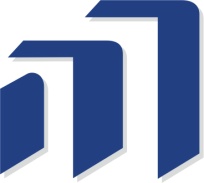 АВТОНОМНАЯ     НЕКОММЕРЧЕСКАЯ     ОРГАНИЗАЦИЯ                                  ДОПОЛНИТЕЛЬНОГО   ПРОФЕССИОНАЛЬНОГО ОБРАЗОВАНИЯ«ЦЕНТР     ПРОФЕССИОНАЛЬНОГОТРАНСПОРТНОГО  ОБРАЗОВАНИЯ»127051, Москва, Цветной бульвар, дом 19, стр. 4    
т/ф: (495) 623-7045,  (967) 117-1509, email: bdkp_cpto@mail.ru1.Фамилия, Имя,Отчество  2.Название  программыи количество часов3.Фактический домашний адрес (с индексом)4.Контактные номера телефонов5.Личная электронная почта (e-mail)6.Датаи место рождения     7.Образование     Высшее                             Среднее профессиональное8.Какое учебное заведение окончили (название, место нахождения, годы обучения)Специальность по образованию   9.Место работы Должность  10.Стаж проф.деятельности